Контрольная работа № 2 по "Дискретной математике".Распечатайте текст варианта заданий контрольной работы. Решите письменно задания варианта и отдайте преподавателю на проверку.Вариант 2Сколько может быть рёбер у графа, если он имеет 12 вершин и состоит из двух компонент связности? Построить двоичный код дерева 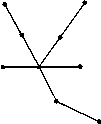 Построить дерево по коду [43444]. Планарен ли граф 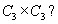 Для графа из предыдущей задачи вычислить 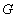 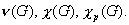 Построить максимальный поток сети 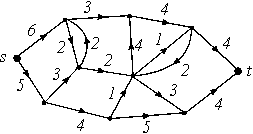 